CONGRATULATIONS!is now a Level 2 Gopher and has demonstrated and explained a range of scientific phenomena to others.Certified by Date: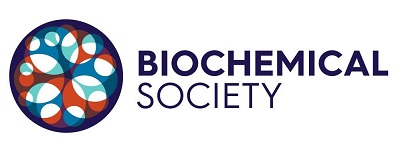 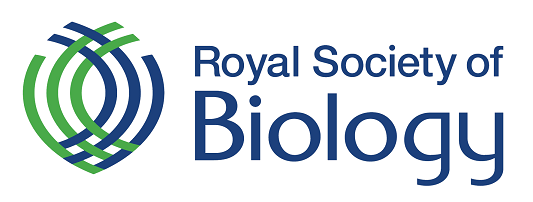 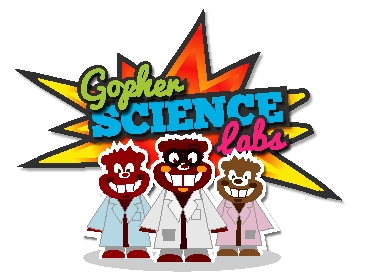 Gopher Science Labs was developed by the Royal Society of Biology and the Biochemical Society.